VY09. Štoky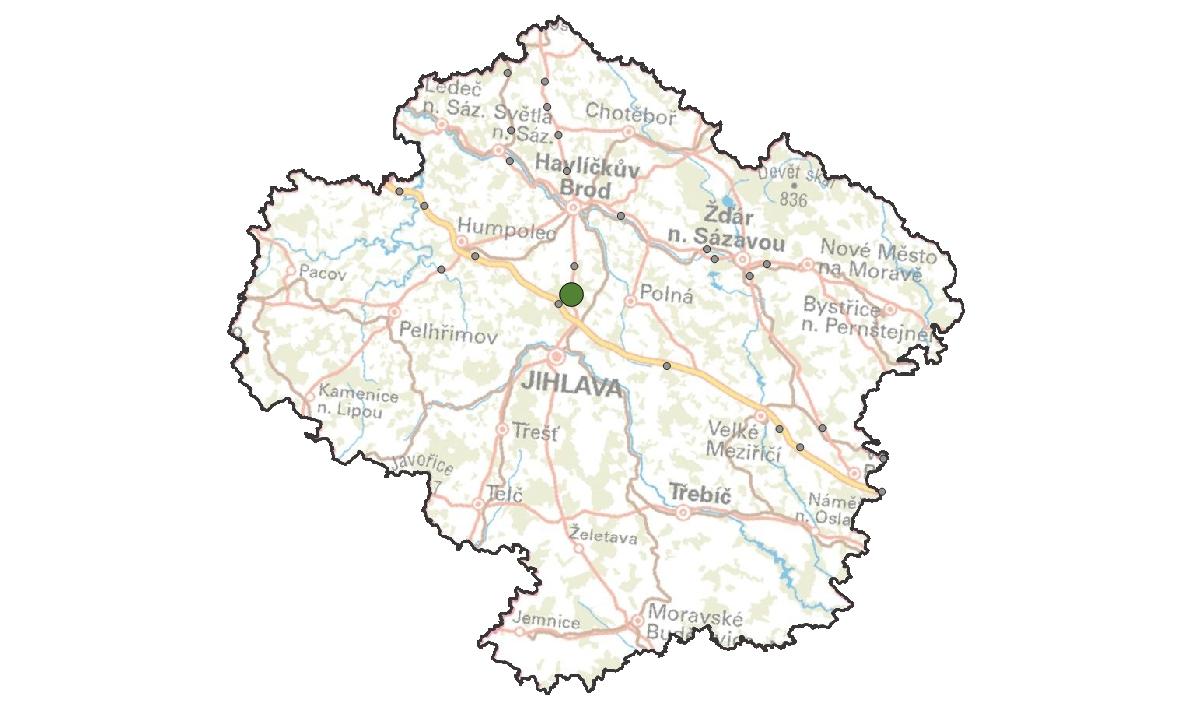 KM ID (ÚAP jev 36b): 134
Poloha: 49,485297 N, 15,591129 E
Plocha KM: 162 ha
Katastrální území: Štoky
Průchodnost KM: K2 – území s významnou bariérou
Navazující KM: 08. Jihlava
Priorita realizace: 3/5 (střední) – migrační profil s vyššími srážkami; 5/5 (velmi vysoká) v případě realizace opatření u KM 08 
Celková nákladnost: 1.fáze €€/€€€ (střední), 2. fáze €€€/€€€ (vysoká)Charakteristika stavu krajinyJihozápadně od KM Štoky je migrační koridor tvořen soustavou větších lesních celků. Území KM a na něj navazující migrační koridory nemají žádný statut ochrany a nenacházejí se zde zvláště chráněná území. Cca 3 km Z až JZ směrem od KM se nachází EVL CZ0613332 Šlapanka a Zlatý potok. Jižním okrajem KM prochází regionální biokoridor NKOD-455, JZ směrem na plochu KM navazuje regionální biokoridor NKOD-371 – Vysoký kámen. V územním plánu obce Štoky je navrhovaná nová plocha výstavby cyklostezky v souběhu se stávající silnicí I/38. Migrační bariérySilnice I/38 – silnice s vysokou intenzitou dopravy (9 843 voz., RPDI – všechny dny, ŘSD 2016). Byla zde zaznamenána zvýšená úmrtnost místní zvěře, zejména v severní a jižní části KM, kde jsou i navržena opatření.V místě KM vede přes několik horizontů, které výrazně omezují rozhled řidičů. V severní části KM silnice klesá do údolí bezejmenné vodoteči, kterou překonává trubním propustkem. Výhledově je zde tedy prostor pro zvýšení nivelety silnice přes údolí s vybudování podchodu pro cílové živočichy.  Cyklostezka Štoky – Antonín Důl – může snížit průchodnost KM. Bezlesí – v severní části KM, kde jsou soustředěna opatření, se nachází nesouvislý porost podél bezejmenné vodoteče. Pro zlepšení jejich převedení přes zabezpečenou část KM je proto vhodné doplnit navaáděcí vegetační pás.Význam území z hlediska migracíKM leží na jedné z mála spojnic této lesnatější oblasti s jádrovou oblastí tvořenou CHKO Žďárské vrchy. Důležitost tohoto migračního koridoru pro cílové druhy a zároveň nízkou míru prostupnosti KM Štoky dokládá i nález sraženého vlka z roku 2016. 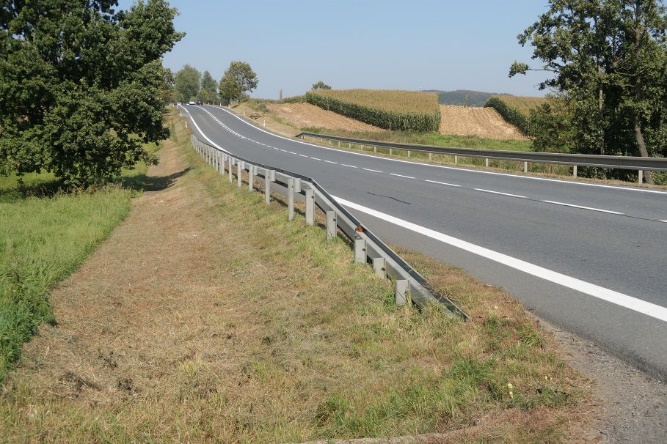 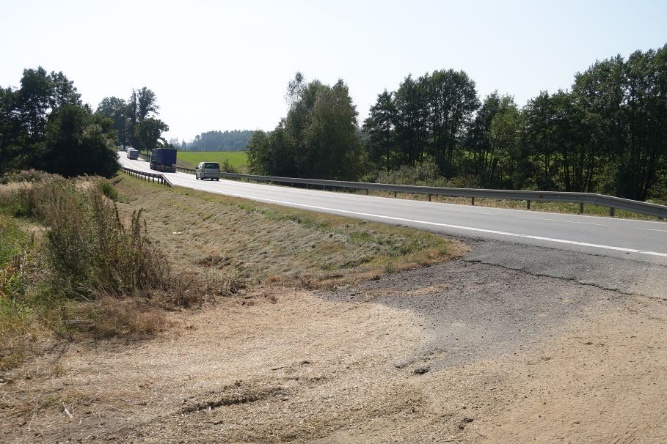 Návrhy opatření pro zvýšení průchodnosti KM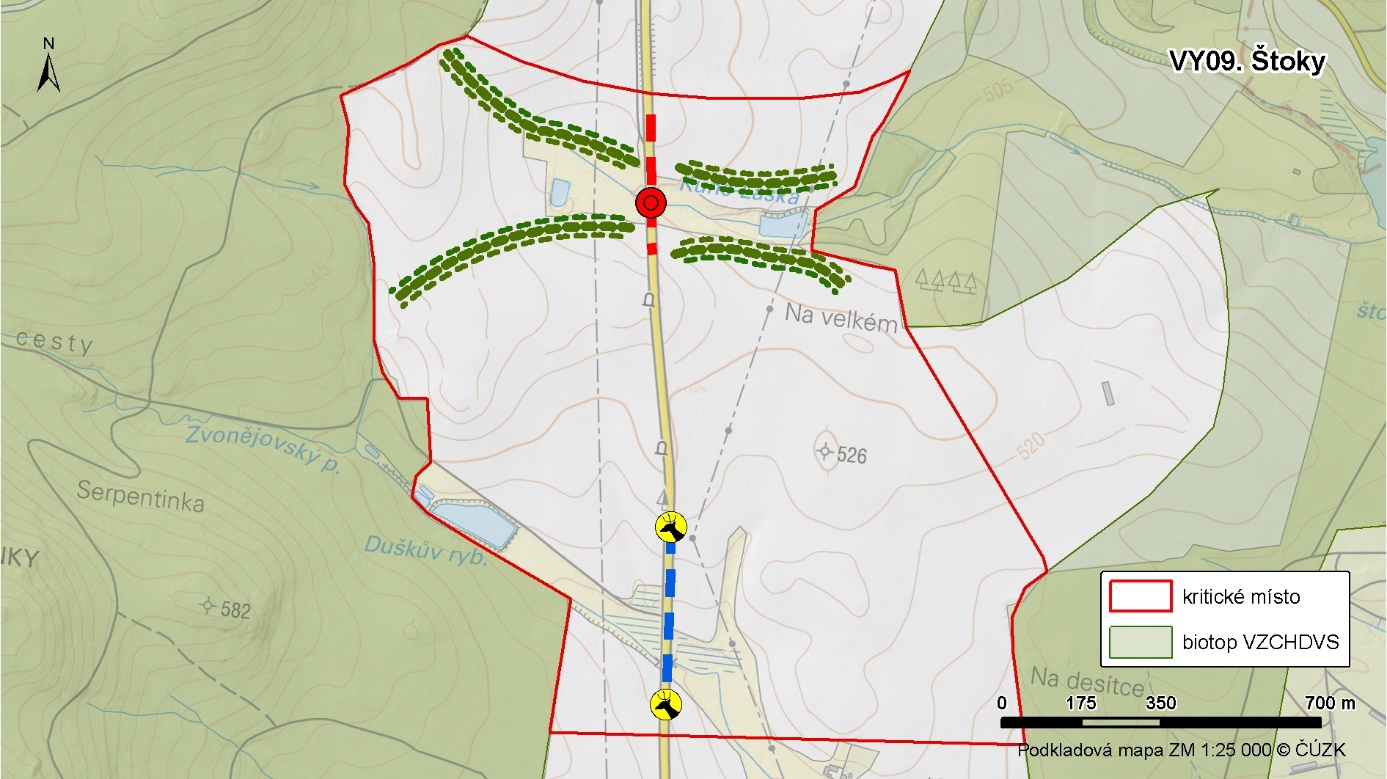 Typ opatřeníLegendaPopis opatřeníEfektivita opatřeníDotčený subjektÚpravy dopravní infrastruktury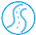 ---1. Fáze opatření: Systém aktivní detekce pohybu živočichů na silnici II/603 + doplňková opatření (pás bezlesí, zákaz předjíždění, výstražný červený asfalt).€€ / Ředitelství silnic a dálnicÚpravy dopravní infrastruktury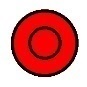 2. Fáze opatření: Výhledová realizace migračního podchodu v místech propustku pro drobnou vodoteč (např. v rámci rekonstrukce komunikace) o parametrech dostatečných pro migrací živočichů kat A. Včetně naváděcího oplocení.€€€ / Ředitelství silnic a dálnicÚpravy dopravní infrastruktury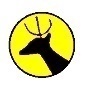 Dopravní značka „Pozor zvěř“ s varovnými světly (aktivní pouze za soumraku a svítání).€€ / Ředitelství silnic a dálnicÚpravy dopravní infrastruktury---Omezení rychlosti v celém úseku v nočních hodinách na 70 km/h. Zákaz předjíždění v celém úseku. Výstražný červený asfalt. Odrazky proti zvěři.€€/ Ředitelství silnic a dálnicKrajinný management 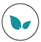 ---Pravidelná údržba okrajů železnice kosením pro zvýšení přehlednosti úseku pro řidiče i živočichy.€ / Ředitelství silnic a dálnicKrajinný management 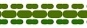 Realizace dvou pásů v parametrech lokálního biokoridoru pro navedení migrujících živočichů přes kritické místo.€€ / Obec Štoky, vlastníci pozemků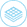 Územní plánováníbez legendy na mapěCyklostezka Štoky – Antonín Důl: Je nutné, aby cyklostezka nebyla v místě průchodu KM osvětlena, byla nezpevněná a měla by vést minimálně 10-15 m od silnic. V prostoru mezi cyklostezkou a silnicí je vhodné nevysazovat žádnou vegetaci, ale ponechat zde pouze pravidelně udržovaný travnatý pás pro zachování přehlednosti úseku.€ / 🐾🐾Obec Štoky